Пояснительная запискаРабочая программа  составлена с учётом требований нового федерального государственного образовательного стандарта. Важность художественных занятий трудно переоценить, поскольку они помогают ребятам не просто реализовывать багаж знаний, полученный на уроках, но и открывают новые стороны данного вида искусства. Педагогическая целесообразность данной образовательной программы дополнительного образования обусловлена важностью создания условий для формирования у школьников навыков изобразительного искусства, которые необходимы для успешного художественно-эстетического развития ребёнка.Программа разработана на нормативно-правовой основе: Закон Российской Федерации «Об образовании»;  Федеральный государственный образовательный стандарт начального общего образования;Концепция модернизации дополнительного общего образования детей РФ; Методические рекомендации по развитию дополнительного образования детей в ОУ; «Письмо Министерства образования РФ от 2. 04.2004 г. №13-15-28/13 «О повышении воспитательного потенциала общеобразовательного процесса в ОУ»Актуальность программы данной программы связана   с необходимостью организации дополнительного образования учащихся 7-8 классов в условиях ФГОС основного общего образования. В Муниципальном общеобразовательном учреждении «Средняя общеобразовательная школа № 64» традиционно обучаются дети, наделенные художественными изобразительными способностями, которые любят искусство и желают научиться рисовать. Данное пособие «Рисунок геометрических тел» предназначено для педагогов, работающих с детьми школьного возраста. От 13 до 15 лет. Может быть использовано как при работе в дополнительном образовании, так и в курсе рисования в школе. Пособие составлено на основе авторского учебного пособия «Рисунок геометрических тел», Декоративно-прикладное искусство и народные промыслы и Дизайн     Цель: обучения рисования с натуры является привитие детям основ изобразительной грамоты, обучение реалистическому изображению натуры, т. е. пониманию и изображению трехмерной формы на плоскости листа. Главной формой обучения является рисунок с неподвижной натуры. Он учит верно передавать видимые предметы, их особенности, свойства, дает детям необходимые теоретические знания и практические навыки.Задачи:- привить навыки последовательной работы над рисунком по принципу: от общего к частному- ознакомить с основами наблюдательной, т. е. наглядной перспективы, понятием о светотеневых отношениях- формировать технические навыки рисунка.Общая характеристика курсаРисунок геометрических тел является вводным материалом при обучении рисунку. Введение раскрывает термины и понятия, используемые в рисунке, понятия перспективы, порядок выполнения работ по рисунку. Используя изложенный материал можно изучить требуемый материал обучить детей, проанализировать их практические работы. Иллюстрации могут быть использованы как для собственного более глубокого понимания темы, так и на уроке как наглядный материал. Рисунок – не только самостоятельный вид изобразительного искусства, но и основа для живописи, гравюры, плаката, декоративно-прикладного и других искусств. При помощи рисунка закрепляется первая мысль будущего произведения.Законы и правила рисования усваиваются в результате сознательного отношения к работе с натуры. Каждое прикосновение карандаша к бумаге должно быть продумано и обосновано чувством и пониманием реальной формы.Учебный рисунок должен давать, возможно, более полное представление о натуре, о ее форме, пластике, пропорциях и строении. Его следует рассматривать, прежде всего, как познавательный момент в обучении. Кроме того, необходимо знание особенностей нашего зрительного восприятия. Без этого нельзя понять, почему окружающие нас предметы во многих случаях представляются нам не такими, какие они на самом деле: параллельные прямые кажутся сходящимися, прямые углы воспринимаются то острыми, то тупыми, круг иногда выглядит как эллипс; карандаш по размерам превосходит дом и так далее.Перспектива не только объясняет упомянутые оптические явления, но и вооружает рисующего приемами пространственного изображения предметов во всех поворотах, положениях, а также в различных степенях удаленности от него.Описание места курса в учебном плане1 час в неделю,Общее количество часов в год составляет– 34 часаНа занятиях по рисунку проводится работа над воспитанием комплекса необходимых для художника качеств:- «постановка глаза»- развитие «твердости руки»- умение «цельно видеть»- умение наблюдать и запоминать увиденное- острота и точность глазомера и др.Методы1.Метод-демонстрация ( использование наглядных пособий, личный пример);2.Словесный метод (беседа, рассказ, обсуждение, сообщение задач);3.Метод анализа (анализ работ художников и учеников) Формы контроля:  Выставка ежегодноЛичностные, метапредметные и предметные результаты освоения учебного курсаЛичностные результаты:Формирование способности к самооценке на основе критериев успешности творческой деятельности;формирование основ гражданской идентичности, своей этнической принадлежности в форме осознания «Я» как члена семьи, представителя народа, гражданина России, чувства сопричастности и гордости за свою Родину, народ и историю.формирование эмоциональное отношение к искусству;формирование духовно-нравственных оснований;реализация творческого потенциала в процессе индивидуальной работы;Метапредметные результаты:регулятивные УУД:планировать свои действия с творческой задачей и условиями её реализации;самостоятельно выделять и формулировать познавательные цели урока;выстраивать самостоятельный творческий маршрут общения с искусством.коммуникативные УУД:участвовать в жизни микро - и макросоциума (группы, класса, школы, города, региона и др.);уметь слушать и слышать мнение других людей, излагать свои мысли о творческой работе ;применять знаково-символические и речевые средства для решения коммуникативных задач;познавательные УУД:использовать знаково-символические средства для решения задач;осуществлять поиск необходимой информации для выполнения учебных заданий с использованием учебной литературы, энциклопедий, справочников.Предметные результаты:Предметными результатами изучения  программы является формирование следующих знаний и умений.Иметь представление об эстетических понятиях: эстетический идеал, эстетический вкус, мера, тождество, гармония, соотношение, часть и целое.По художественно-творческой изобразительной деятельности:знать особенности материалов (изобразительных и графических), используемых учащимися в своей деятельности, и их возможности для создания образа. Линия, пятно, цвет, симметрия, рисунок, узор, орнамент, плоскостное и объёмное изображение, рельеф, мозаика.Уметь реализовывать замысел образа с помощью полученных на уроках изобразительного искусства знаний.По трудовой (технико-технологической) деятельности учащиесянаучатся: -стремиться верно и выразительно передавать в рисунке простейшую форму, основные пропорции, общее строение и цвет предметов;-без напряжения проводить линии в нужных направлениях, не вращая при этом лист бумаги;-использовать формат листа (горизонтальный, вертикальный) в соответствии с задачей и сюжетом;-использовать навыки компоновки;-передавать в рисунках на темы и иллюстрациях смысловую связь элементов композиции, отражать содержание литературного произведения;-передавать пространственное отношение (изображать на листе бумаги основание более близких предметов ниже, дальних – выше, ближние предметы крупнее равных им, но удаленных и т.д.);-менять направление штриха, линии. -составлять узоры в полосе, квадрате, круге из декоративно обобщенных и переработанных форм растительного мира, из геометрических форм;-видеть цветовое богатство окружающего мира и передавать свои впечатления в рисунках;-выбирать наиболее выразительный сюжет тематической композиции и проводить подготовительную работу (предварительные наблюдения, наброски и зарисовки, эскизы), с помощью изобразительных средств выражать свое отношение к персонажам изображаемого сюжета;-Раскрытие творческого потенциала школьников.-Умение воплощать в живописных работах свои собственные впечатления.-Создавать прекрасное своими руками. -Ценить свой труд, уважать чужой.-Уметь применять теоретические знания на практике. -Уметь пользоваться художественным материалом.Критерии оценивания практических работ 
Критерии оценивания предметных умений
Высокий уровень
- поставленные задачи выполнены быстро и хорошо, без ошибок; работа выразительна и интересна.
Повышенный уровень
- поставленные задачи выполнены быстро, но работа не выразительна, хотя и не имеет грубых ошибок.
Средний уровень
- поставленные задачи выполнены частично, работа не выразительна, в ней
можно обнаружить грубые ошибки.
Уровень ниже среднего
- поставленные задачи не выполнены. Промежуточная и итоговая аттестация – творческая работа на выставкуКритерии оценки творческих работ.
Правильное понимание поставленных задач при выполнении учебных и творческих работ.Раскрытие темы:осмысление темы и достижение образной точности;импровизация и использование собственных впечатлений при выполнении работы;оригинальность замысла.Композициязнание, понимание и применение на практике основных законов композиции;органичность и целостность композиционного решения.Рисуноквладение основами изобразительной грамоты (умение последовательного выполнения работы в заданном формате, передачи пропорций и характера изображаемого объекта, выявление конструктивных и пластических особенностей формы и объема посредством светотеневой проработки и расположения в пространстве, передачи тональных отношений при сохранении цельности изображения).В зависимости от поставленных задач:степень сходства изображения с предметами реальной действительности (реалистический рисунок);умение решать задачи, основанные на ассоциативном восприятии окружающего мира через трансформацию природных и искусственных форм.Цветовое решениезнание ключевых понятий цветоведения из области физических основ цвета и основ его зрительного восприятия;умение использовать типы колорита для создания цветовой гармонии.Техника исполненияумение использовать основные изобразительные средства выражения замысла: точка, штрих, линия, пятно, цвет, тон, фактура;владение различными техниками и приемами в области изобразительного искусства;использование современных материалов;наличие культуры исполнительского мастерства.Содержание курса Календарно – тематическое планированиеСписок используемой литературы:Ростовцев Н. Н. «Академический рисунок» М. 2010«Школа изобразительного искусства» т. 2, М. «Искусство» 2010Беда Г. В. «Основы изобразительной грамоты» М. «Просвещение» 2004«Школа изобразительного искусства» 1-2-3, «Изобразительного искусства» 2006«Основы рисования», «Краткий словарь художественных терминов» - М. «Просвещение», «Титул», 2015Дополнительная:Виноградова Г. «Уроки рисования с натуры» - М., «Просвещение», 2011Библиотечка «Юного художника» Рисунок, советы начинающим. Выпуск 1-2 – «Молодая гвардия» 2011Кирцер Ю. М. «Рисунок и живопись. Учебник» - М., 2000Кильпе Т. Л. «Рисунок и живопись» - М., Издательский дом «Ореол» 2018Авсисян О. А. «Натура и рисование по представлению» - М., 2012Одноралов Н. В. «Материалы и инструменты, оборудование в изобразительном искусстве» - М., «Просвещение» 2012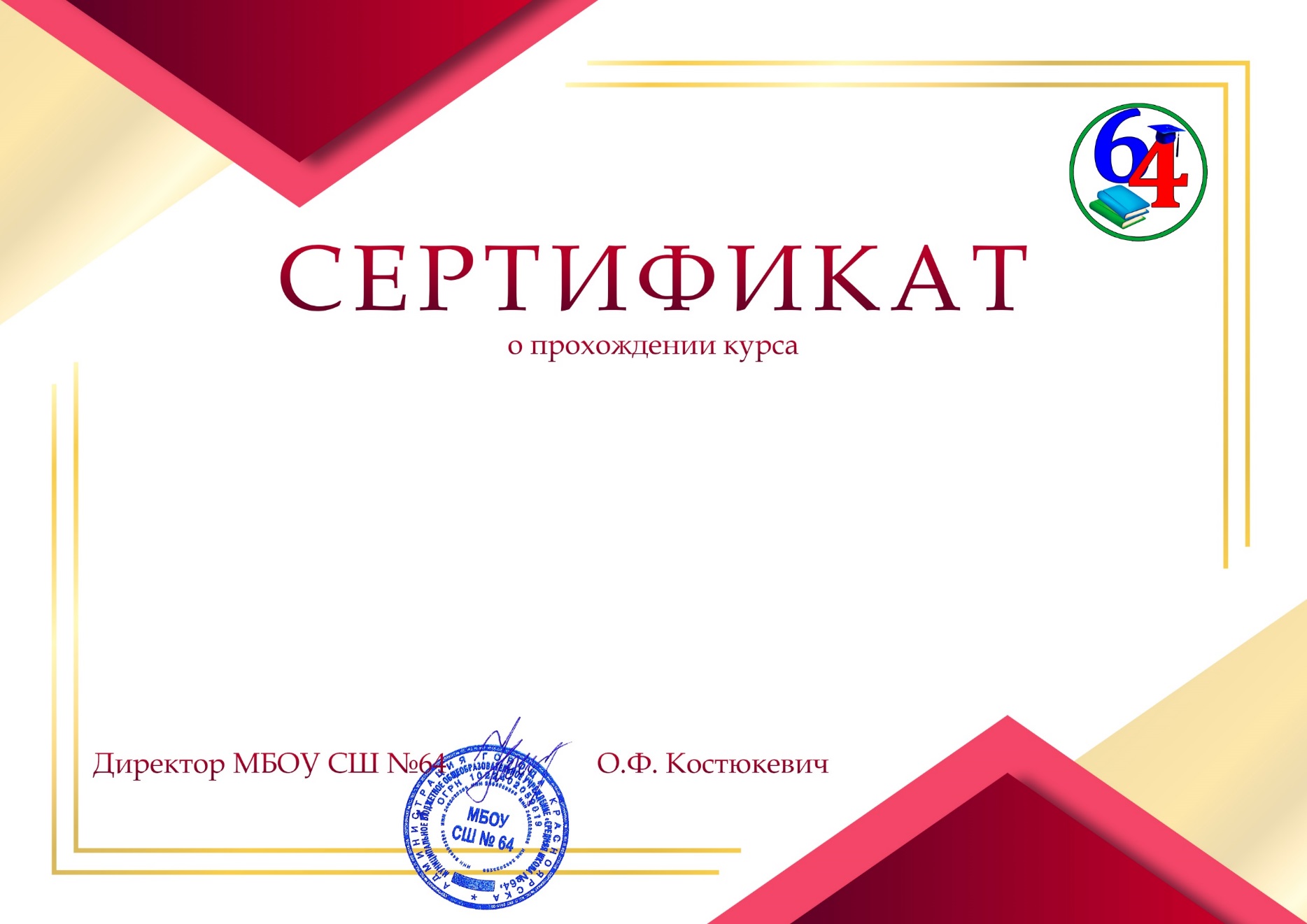 №ТемаКоличество часов (всего)Из них (количество часов)Из них (количество часов)№ТемаТеорияПрактика1.Введение. 112.Перспектива 113.Кубы в пространстве 114.Фронтальная и угловая перспектива 115.Построение куба при помощи линейной перспективы.116Построение куба 117Вращение куба 2118Раскрытие эллипса и квадрата 2119Линия 1110Штрих 1111Тональные шкалы21112Светотеневой рисунок куба в световоздушной среде21113Врезки геометрических тел 21114Простые врезки 21115Сложные врезки 21116Композиция из геометрических тел 21117Правила формирования композиции51418Композиция из геометрических тел 55Итого 341222№Тема занятияФормы проведения занятийПланируемые результатыКол-во часовДаты проведенияДаты проведения№Тема занятияФормы проведения занятийПланируемые результатыКол-во часовпо планупо факту1Введение. Беседа о курсе, техника безопасности Личностные УУД: проявлять познавательные мотивы. Коммуникативные УУД: работать самостоятельно, используя умения и навыки Регулятивные УУД: вносить дополнения, принимать учебную задачу Познавательные УУД: включаться в творческую деятельность под руководством учителя12Перспектива Практическая работа Личностные УУД: проявлять познавательные мотивы; Коммуникативные УУД: допускать возможность существования у людей различных точек зрения, в том числе не совпадающих с его собственной. Регулятивные УУД: принимать и сохранять учебную задачу; Познавательные УУД: строить речевые высказывания в устной форме;23Кубы в пространстве Беседа, практическая работа.Личностные УУД: проявлять познавательные мотивы. Коммуникативные УУД: формулировать собственное мнение и позицию; задавать вопросы. Регулятивные УУД: работать по совместно с учителем составленному плану, используя необходимые дидактические средства , осуществлять контроль точности выполнения операций. Познавательные УУД: строить речевые высказывания в устной форме24Фронтальная и угловая перспектива Беседа, практическая работа.Личностные УУД: развивать эстетические чувства. Коммуникативные УУД: высказывать свою точку зрения и пытаться ее обосновать. Регулятивные УУД: работать по совместно с учителем составленному плану. Познавательные УУД: формировать первичные живописные навыки25Построение куба при помощи линейной перспективы.Практическая работа  Личностные УУД: проявлять познавательные мотивы. Коммуникативные УУД: задавать вопросы, прогнозировать, вести устный диалог. Регулятивные УУД: уметь передавать расположение фигур на плоскости листа. Познавательные УУД: выбирать наиболее эффективные способы решения задач в зависимости от конкретных условий.26Построение куба Практическая работаЛичностные УУД: осознавать свои творческие возможности. Коммуникативные УУД: формулировать собственное мнение и позицию; задавать вопросы. Регулятивные УУД: планировать совместно с учителем свои действия в соответствии с поставленной задачей Познавательные УУД: включаться в творческую деятельность под руководством учителя.47Вращение куба. Промежуточная работа Практическая работа выставка Личностные УУД: осознавать свои творческие возможности. Коммуникативные УУД: формулировать собственное мнение и позицию; задавать вопросы. Регулятивные УУД: планировать совместно с учителем свои действия в соответствии с поставленной задачей Познавательные УУД: включаться в творческую деятельность под руководством учителя.48Раскрытие эллипса и квадрата Беседа, практическая работаЛичностные УУД: развивать эстетические чувства. Коммуникативные УУД: вести устный диалог, прогнозировать. Регулятивные УУД: работать по совместно с учителем составленному плану, используя необходимые дидактические средства (рисунки, инструменты и приспособления), осуществлять контроль точности выполнения операций Познавательные УУД: изучить многообразие узоров из одной линии.29Линия Беседа, презентацияЛичностные УУД: проявлять познавательные мотивы. Коммуникативные УУД: работать самостоятельно, используя умения и навыки Регулятивные УУД: вносить дополнения Познавательные УУД: включаться в творческую деятельность под руководством учителя210Штрих Практическое занятие Личностные УУД: развивать эстетические чувства. Коммуникативные УУД: задавать вопросы, прогнозировать, вести устный диалог. Регулятивные УУД: определять с помощью учителя и самостоятельно цель деятельности на уроке. Познавательные УУД: приобретать практические навыки и умения.311Тональные шкалыПрактическое занятиеЛичностные УУД: проявлять познавательные мотивы. Коммуникативные УУД: формулировать собственное мнение и позицию; задавать вопросы. Регулятивные УУД: определять с помощью учителя и самостоятельно цель деятельности на уроке. Познавательные УУД: приобретать практические навыки и умения.312Светотеневой рисунок куба в световоздушной средеТворческое занятие Личностные УУД: развивать чувство прекрасного и эстетического в творчестве. Коммуникативные УУД: задавать вопросы, прогнозировать результат своей работы. Регулятивные УУД: определять с помощью учителя и самостоятельно цель деятельности на уроке. Познавательные УУД: строить речевые высказывания в устной форме613Врезки геометрических тел Практическое занятиеЛичностные УУД: развивать чувство прекрасного и эстетического в творчестве. Коммуникативные УУД: задавать вопросы, прогнозировать результат своей работы. Регулятивные УУД: определять с помощью учителя и самостоятельно цель деятельности на уроке. Познавательные УУД: строить речевые высказывания в устной форме114Простые врезки Практическое занятиеЛичностные УУД: развивать чувство прекрасного и эстетического в творчестве. Коммуникативные УУД: задавать вопросы, прогнозировать результат своей работы. Регулятивные УУД: определять с помощью учителя и самостоятельно цель деятельности на уроке. Познавательные УУД: строить речевые высказывания в устной форме15Сложные врезки Практическое занятиеЛичностные УУД: развивать чувство прекрасного и эстетического в творчестве. Коммуникативные УУД: задавать вопросы, прогнозировать результат своей работы. Регулятивные УУД: определять с помощью учителя и самостоятельно цель деятельности на уроке. Познавательные УУД: строить речевые высказывания в устной форме16Композиция из геометрических тел Практическое занятиеЛичностные УУД: развивать чувство прекрасного и эстетического в творчестве. Коммуникативные УУД: задавать вопросы, прогнозировать результат своей работы. Регулятивные УУД: определять с помощью учителя и самостоятельно цель деятельности на уроке. Познавательные УУД: строить речевые высказывания в устной форме17Правила формирования композицииПрактическое занятиеЛичностные УУД: развивать чувство прекрасного и эстетического в творчестве. Коммуникативные УУД: задавать вопросы, прогнозировать результат своей работы. Регулятивные УУД: определять с помощью учителя и самостоятельно цель деятельности на уроке. Познавательные УУД: строить речевые высказывания в устной форме18Композиция из геометрических тел Итоговая аттестацияПрактическое занятиеТворческая работаЛичностные УУД: развивать чувство прекрасного и эстетического в творчестве. Коммуникативные УУД: задавать вопросы, прогнозировать результат своей работы. Регулятивные УУД: определять с помощью учителя и самостоятельно цель деятельности на уроке. Познавательные УУД: строить речевые высказывания в устной формеИтого 34